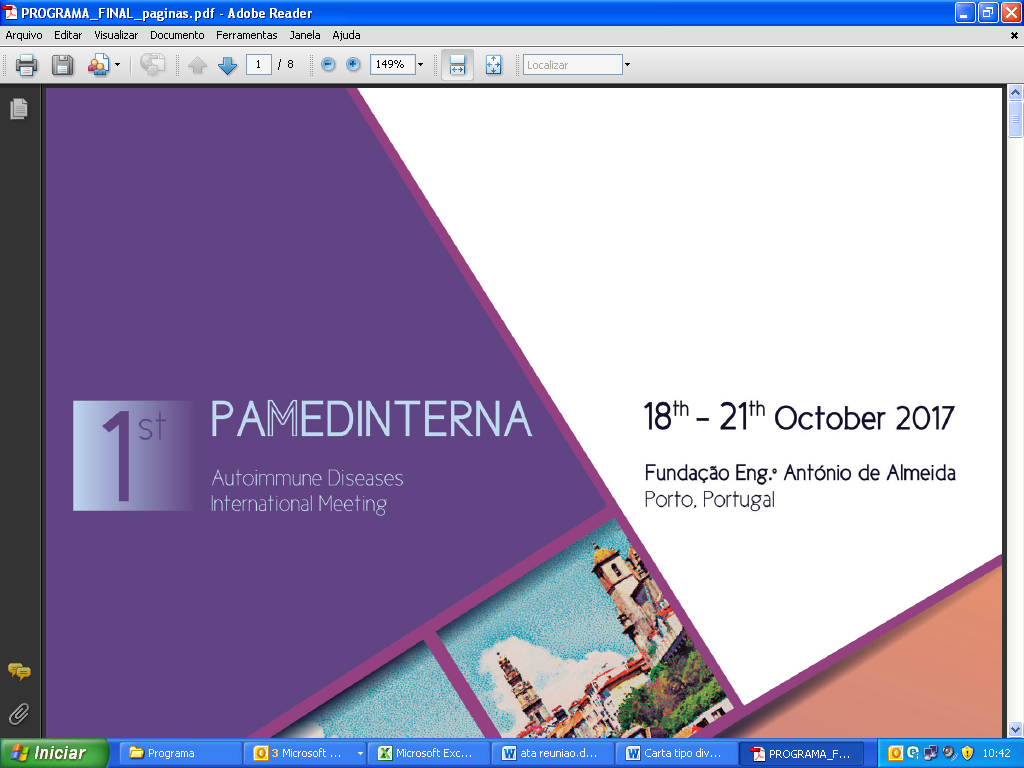 Preliminary ProgrammePAMEDINTERNA 7th - 9th November, 2018Porto7th November MEDINTERNA“Marriage between Autoimmunity and internal medicine”08h15 – SECRETARIAT DESK OPENINGAUTOIMMUNITY MORNING 09h00 – LECTURE THE DIALOG WITH THE LABChairman – Isabel Abreu |Lisbon, PortugalJoão Faro Viana |Lisbon,PortugalHow to convey diagnostic information, how clinicians and lab professionals look at lab results, or how we could standardize test interpretation.Xavier Bossuyt |Leuven, Belgium ANCA10h00 – LECTURE SPONSORED BY THERMOFISHER To be announced10h30 – OPENING CEREMONY 11h00 – COFFEE-BREAK11h30 – LECTUREChair – João Pedro Ramos |Porto, PortugalUse of lab as a tool to a more efficient biologics prescription?Maria José Sousa |Lisbon, Portugal12h00 – PLENARY SESSION ON AUTOIMMUNITY RESEARCH Chair – Jorge Fortuna |Coimbra, PortugalWhat is different about adolescents and young adults with autoimmune rheumatic diseasesJohn Ioannou |London, UKMicrobiome and AutoimmunityRémy G. Burcelin |France13h00 – LUNCHARTHIRITIS AFTERNOON14h30 – LECTURE 4 Chairman – Carlos Vasconcelos |Porto, PortugalFatigue in SLE – can we treat it?Anisur Rahman |London, UkImmune system, inflammation and atherosclerosis in SLERaashid Luqmani |Oxford, UKRationale use of biologics in SLE Ian Bruce |Manchester, Uk 15h45 – PLENARY SESSIONChair – Lélita Santos |Coimbra, PortugalRock and Roll in Systemic Sclerosis Jan Damoiseaux and Pieter van Paassen |Maastricht, The Netherlands16h30 – COFFE-BREAK17h00 – PLENARY SESSIONChairman – Jorge Crespo |Coimbra, Portugal Da Fisiopatologia à Terapêutica na DBTo be announced The universal role of IL6 and IL1 in autoimmune diseasesJosé Delgado Alves |Lisbon, Portugal17h45 – LECTUREChairman – Carlos Ferreira |Lisbon, PortugalIgG4Bernardo Sopeña |Santiago de Compostela, Spain18h15 – LECTURESpeaker – António Marinho |Porto, PortugalVitamin D as immunomodulator18h45 – CLOSURE8th November MEDINTERNA“Marriage between Autoimmunity and internal medicine”08h30 – SECRETARIAT DESK OPENING SYSTEMIC SCLEROSIS AND VASCULITIS MORNING09h00 – PLENARY SESSION Severe bone and joint problems in SLEChairs - Ricard Cervera and José A. Gómez-Puerta |Barcelona, Spain Treatment of RhupusAvascular bone necrosis Osteoporosis induced by steroids10h15 – LECTUREJorge Martins |Funchal, PortugalYehuda Shoenfeld |Tel Aviv, Israel 10h45 – COFFE-BREAK 11h15 – PLENARY SESSION SPONSORED BY ACTELION Pulmonary Hypertension in connective tissue diseasesChairman – Abílio Reis |Porto, PortugalEarly diagnosis and screening programmesMário Santos |Porto, PortugalExperience from a European Rare Network referral centreLuísa Carvalho |Porto, Portugal12h15 – LECTUREChairman – Isabel Almeida |Coimbra, PortugalRecent advances in scleroderma clinical trialsChristopher Denton |London, Uk12h45 – LECTUREChair – Ester Ferreira |Porto, PortugalWhat all internists should know about small molecules and biologicsCarlo Selmi |Milan, Italy13h00 – LUNCH8th November PAM PORTO´S AUTOIMMUNE MEETINGAutoinflammatory Syndromes14h30 – AN OVERVIEW OF THE SPECTRUM OF AUTOINFLAMMAT / AUTOIMMUNE DISEAES Michael McDermott |Leeds, UK15h00 – ROUND TABLE -Chairs: Carlos Vasconcelos |Porto,Portugal and Ducla-Soares!What you don’t know that you already know about autoinflammatory phenomena or diseases?Ana Campar / Raquel Faria |Porto, PortugalThe Inflamassomes and other Mechanisms involved in Autoinflammatory syndromesLuca Cantarini |Siena, ItalyRecurrent Fever: the EuroFever project Gattorno16h30 – COFFE-BREAK17h00 – COMPLEX AUTOINFLAMMATORY DISEASES I Chair: João Araújo Correia | Porto, Portugal Behçet diseaseSandro Matthieu | Siena, Italy GoutSandro MatthieuMHC-I-pathies - SpondiloarthropatieMichael McDermott | Leeds, UK18h30 – LECTURE SPONSORED BY PHARMACEUTICAL INDUSTRYMonoclonal Antibodies9h15 – CONGRESS DINNER9th November PAM PORTO´S AUTOIMMUNE MEETINGAutoinflammatory Syndromes08h00 – SECRETARIAT DESK OPENING8h15 – POSTERS | ORAL COMMUNICATION 9h00 – ROUND TABLEChairs: António Marinho |Porto, Portugal and Ana Espada de Sousa |Lisbon, PortugalAutoimmune diseases with autoinflammatory manifestationLaurent Arnaud |Strasbourg, FranceInterferonopathiesJean Sibilla |Strasbourg, FranceThe laboratory tests about autoinflammatory  syndrom  you have to knowEsmeralda Neves |Porto, PortugalClinical case 10h30 – COFFE-BREAK11h00 – ROUND TABLE Chairs:  Most common adult autoinflammatory syndromes (FMF, CAPS and TRAPS) Helen Lachmann  |London, UKWhy these diseases happen: Genetics and Epigenetics   Esteban Balestar |Barcelona, Spain Clinical case discussion12h30 LUNCH14h00 THE EXPERIENCE OF EUROPEAN CLINICAL CENTRES Chairs: Laura Marques |Porto, Portugal and Susana Lopes da Silva |Lisbon, Portugal Italy - Luca CantariniSpain - Hernández-Rodríguez JPortugal - Pediatria e adultosClinical cases discussion 16h00 – COFFE-BREAK16h30 ROUN TABLE - Chairs: Mariana Brandão |Porto, Portugal and  Nuno Riso |Lisbon, PortugalVasculitisAdult onset Still DiseaseWhen to think in autoinflammatory diseases: An algorithm proposalAna Campar / Raquel Faria |Porto, Portugal Clinical cases discussion18h30  CLOSUREou18h00 LECTURE SPONSORED BY PHARMACEUTICAL INDUSTRYMonoclonal Antibodies18h45  THE END